           Ҡарар                                                        постановлениеОб утверждении Порядка ведения перечня  нормативных правовых актов, содержащих обязательные требования, оценка соблюдения которых является предметом при проведении мероприятий муниципального земельного контроля на территории сельского поселения Гафуровский сельсовет муниципального района Туймазинский район Республики Башкортостанцелях реализации «Плана профилактики нарушений обязательных требований земельного законодательства на 2018 - 2020 года», утвержденного постановлением главы сельского поселения Гафуровский сельсовет муниципального района Туймазинский район Республики Башкортостан от 10.12.2018 г. № 161/1.ПОСТАНОВЛЯЮ:1.Утвердить Порядок ведения перечня нормативных правовых актов, содержащих обязательные требования, оценка соблюдения которых является предметом при проведении мероприятий по муниципальному земельному контролю на территории сельского поселения Гафуровский сельсовет муниципального района Туймазинский район Республики Башкортостан (прилагается).  2. Настоящее постановление обнародовать на информационном стенде и  разместить на официальном сайте Администрации сельского поселения Гафуровский сельсовет муниципального района Туймазинский район Республики Башкортостан  в сети Интернет.3. Контроль за исполнением настоящего постановления оставляю за собой.             Глава сельского поселения                                                      А.Р. Юмагулова№ 162/1 14.12.2018 г.Приложение к постановлению главы сельского поселения Гафуровский сельсовет муниципального района Туймазинский район Республики Башкортостан от 14.12.2018  № 162/1Порядок ведения ПЕРЕЧНЯ НОРМАТИВНЫХ ПРАВОВЫХ АКТОВ,содержащих обязательные требования, оценка соблюдения которых является предметом муниципального земельного контроляна территории сельского поселения Гафуровский сельсовет муниципального района Туймазинский район Республики Башкортостан1. Настоящий Порядок устанавливает правила ведения Перечня нормативных правовых актов, содержащих обязательные требования, оценка соблюдения которых является предметом муниципального земельного контроля на территории сельского поселения Гафуровский сельсовет (далее - Перечней актов).2. Ведение Перечней актов включает в себя:2.1. Проведение мониторинга изменений нормативных правовых актов, включенных в Перечень актов, и обобщение практики фактического применения Перечней актов Администрацией сельского поселения Гафуровский сельсовет при планировании и проведении мероприятий муниципального земельного контроля на территории сельского поселения Гафуровский сельсовет муниципального района Туймазинский район Республики Башкортостан;2.2. Размещение на официальном сайте Администрации сельского поселения Гафуровский сельсовет муниципального района Туймазинский район Республики Башкортостан в информационно-телекоммуникационной сети "Интернет" (далее - сайт) Перечня актов и поддержание их в актуальном состоянии;2.3. Подготовку предложений о внесении изменений в Перечень актов, в том числе в связи с принятием новых нормативных правовых актов, устанавливающих обязательные требования, или их отменой;2.4. Рассмотрение поступающих обращений по вопросам актуализаций Перечня актов.3. В целях поддержания Перечня актов в актуальном состоянии Администрацией сельского поселения Гафуровский сельсовет муниципального района Туймазинский район Республики Башкортостан, проводится мониторинг изменений нормативных правовых актов, включенных в Перечень актов (далее - мониторинг).        4. По результатам мониторинга Администрация сельского поселения Гафуровский сельсовет муниципального района Туймазинский район Республики Башкортостан, обеспечивает внесение изменений в Перечнь актов, предусматривающих дополнение Перечня актов новыми нормативными правовыми актами или исключение нормативных  правовых актов в связи с признанием их утратившими силу.5. Внесение изменений в Перечень актов осуществляется в оперативном порядке.6. Обращения, связанные с содержанием, ведением и применением Перечня актов, подлежат рассмотрению в соответствии с Федеральным законом Российской Федерации от 02.05.2006 N 59-ФЗ "О порядке рассмотрения обращений граждан Российской Федерации". По результатам рассмотрения обращений при необходимости подготавливаются соответствующие изменения в Перечень актов.7. Перечни актов размещаются на сайте.8. В случае внесения изменений в Перечни актов на сайте размещается актуализированная версия Перечня актов.9. Размещение на сайте актуализированной версии перечня актов происходит после утверждения соответствующих изменений.          Управляющий делами                                  Галеева З.Н.Башҡортостан РеспубликаһыБашҡортостан Республикаһының Туймазы районы муниципаль районының 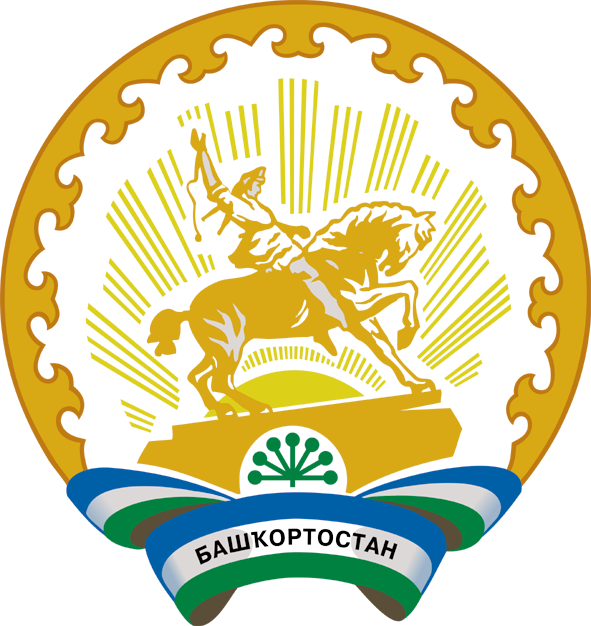 Ғафур ауыл советыауыл биләмәһеХакимиәте452778,Туймазы районы,Дуҫлыҡ ауылы,Совет урамы,3АТел.8(34782)3-13-52, Факс 3-15-30Республика БашкортостанАдминистрация сельского поселения Гафуровский сельсовет муниципального района Туймазинский районРеспублики Башкортостан452778, Туймазинский районсело Дуслык,ул.Советская,3АТел. 8(34782)3-13-52, Факс 3-15-30